Figure S1 (A) Comparison of each age cohort, young women (≤ 45 years), 45 to 55 years (pre) and ≥ 55 years (post), with the age-matched normal controls. We identified 2632, 2029 and 2842 significantly dysregulated genes (up or down) due to tumor in young, pre and old cohorts respectively (adjusted p value < 5% and FC >2). (B) Gene interaction networks analysis of differentially expressed genes associated with tumor in each age cohort.  Green/red indicates decreased/increased mRNA expression in patients compared to age-matched normal controls. The color intensity is correlated with fold change. Straight lines are for direct gene to gene interactions, dashed lines are for indirect ones (top scoring networks are shown). (A)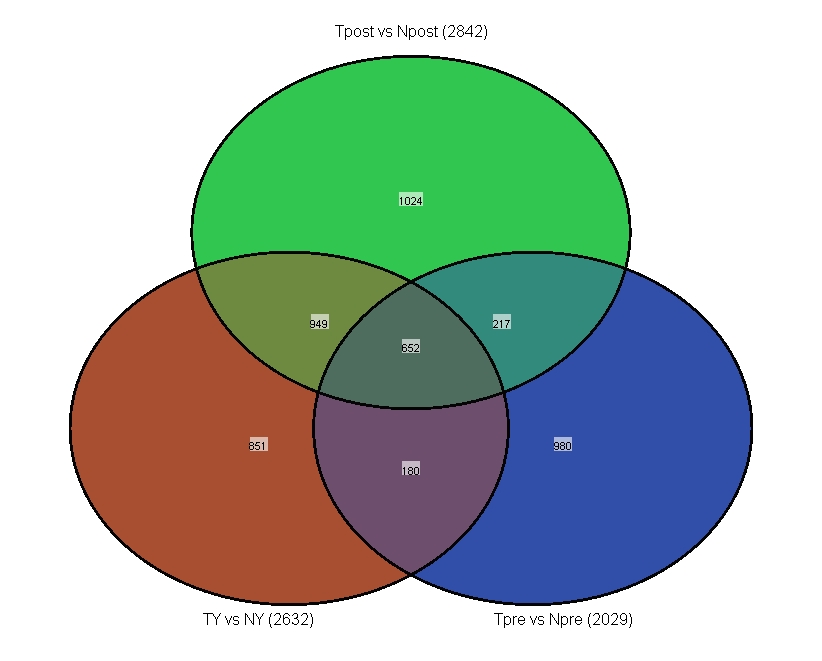 (B)TY vs NY 							                           TPre vs NPre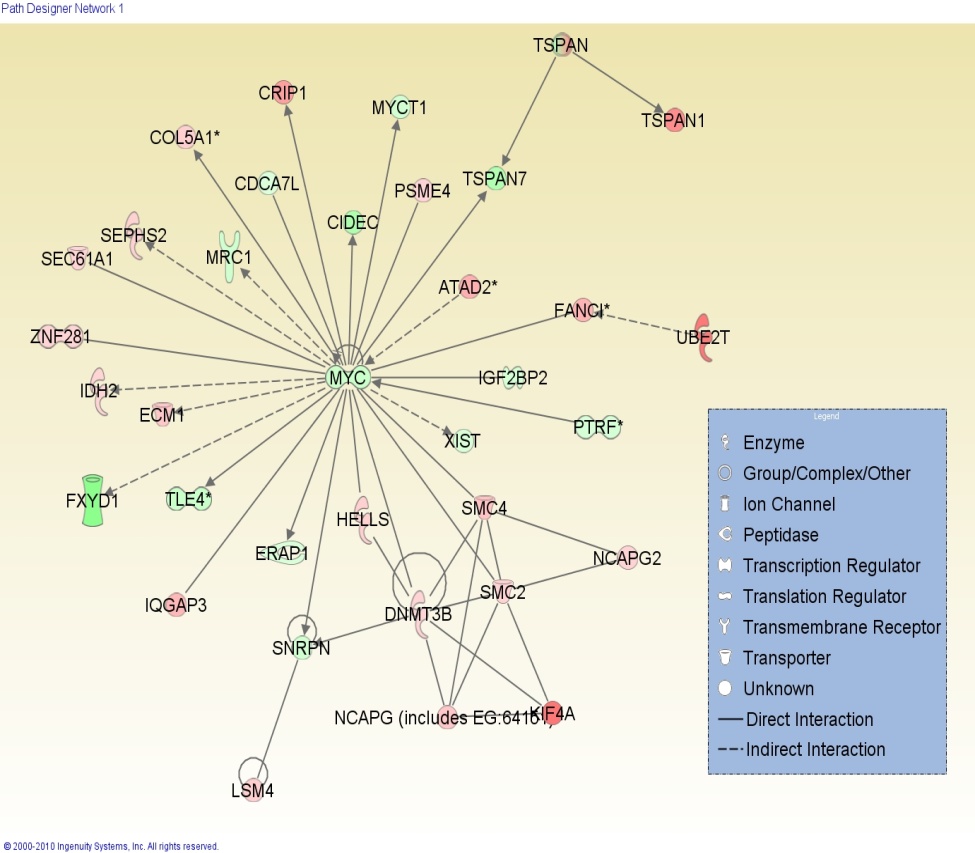 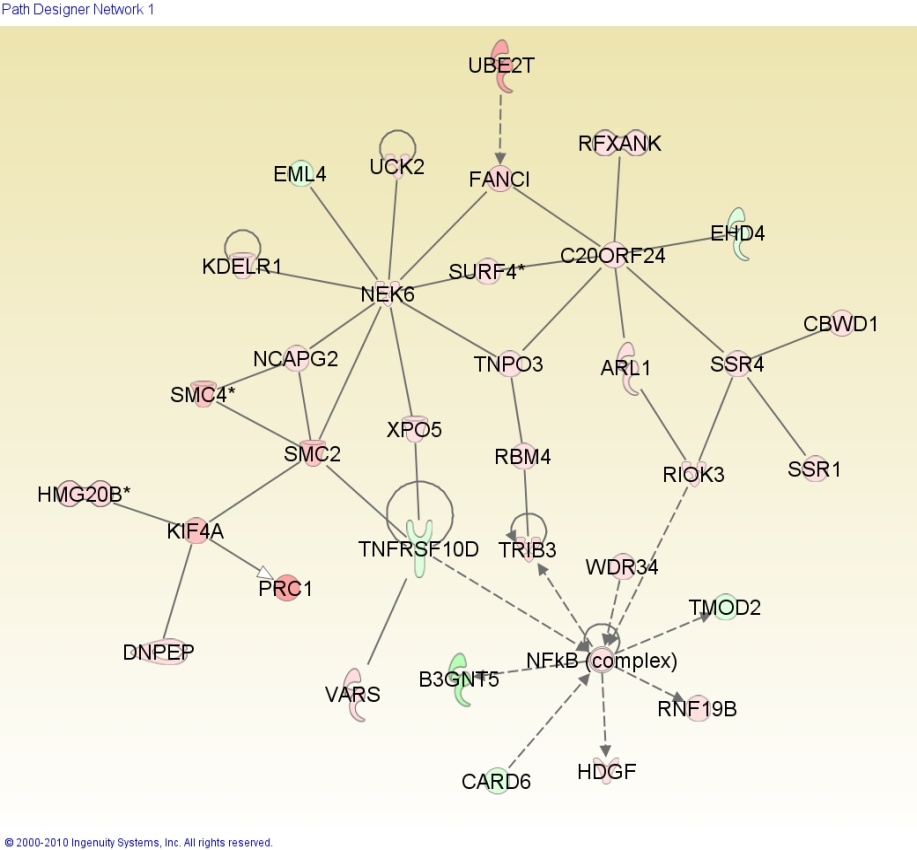 TOld vs NOld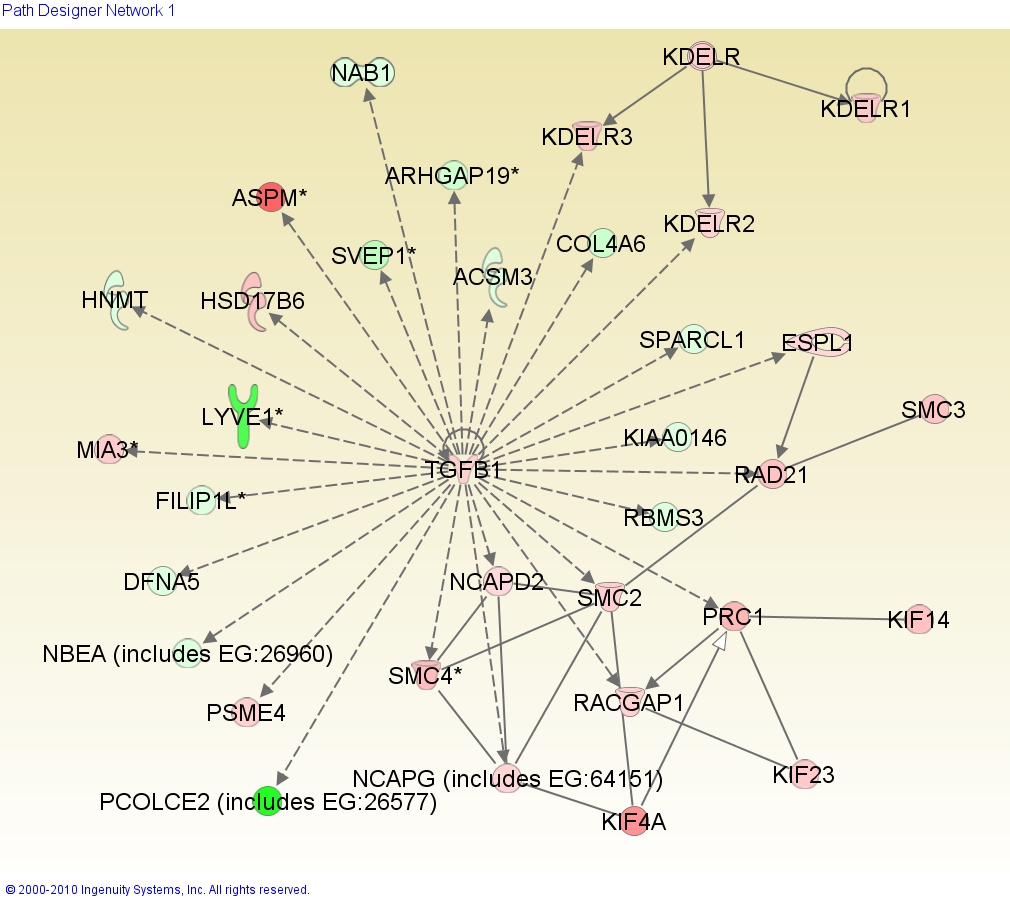 